徐刚，男，苗族，中共党员，贵州思南人，1980年10月出生，法学硕士，旅游管理博士，副教授，国际旅游管理教研室教工支部书记,2003年本科毕业，先后在贵州工业大学附中、贵州大学人事处、马克思主义学院、旅游与文化产业学院工作。工作期间，在中南财经政法大学攻读硕士和博士学位，获法学硕士和管理学博士学位。2010年通过国家司法考试，获法律职业资格证书。参加工作以来担任过附中共青团负责人，从事人事处人才引进行政工作和一线教学工作，主讲《旅游规划与开发》、《旅游政策与法规》等课程。全国百佳出版社出版专著1部，在《贵州社会科学》、《湖南社会科学》等期刊发表学术论文3篇，作为主要参与人参加国家社科基金项目1项。近五年来，主持《贵定县全域旅游发展规划》、《息烽县多缤洞旅游综合体概念性规划》等重大旅游规划课题若干项，多次主持贵州省文化和旅游厅旅游扶贫规划和贵州省乡村振兴局乡村振兴示范村规划。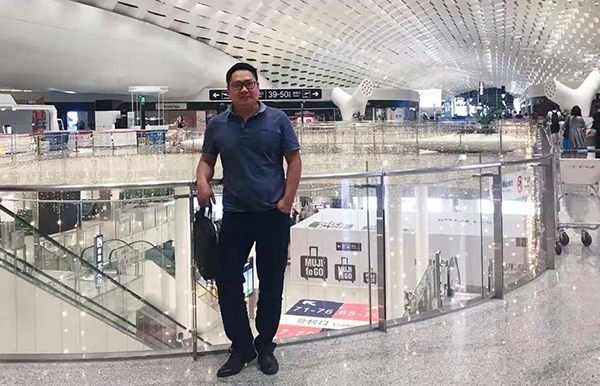 